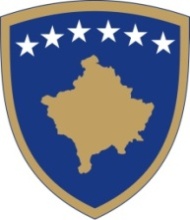 Republika e KosovësRepublika Kosova – Republic of Kosovo Qeveria – Vlada – Government Ministrie e Kulturës, Rinisë dhe SportitMinistravo Kulturne, Omladina i Sporta – Ministry of Culture, Yoyth and Sport____________________________________________________________________________________________________________RREGULLORE (MKRS) NR. XX/2022 PËR NDRYSHIMIN DHE PLOTËSIMIN E RREGULLORES (MKRS) NR. 04/2016 PËR PUNËN E KËSHILLIT DREJTUES TË TEATRIT KOMBËTAR TË KOSOVËSREGULATION (MCYS) NO. XX/2022 ON AMENDING AND SUPPLEMENTING THE REGULATION (MCYS) NO. 04/2016 ON THE WORK OF THE GOVERNING COUNCIL OF THE NATIONAL THEATRE OF KOSOVOUREDBA (MKOS) BR. XX/2022 O IZMENAMA I DOPUNAMA UREDBE (MKRS) BR. 04/2016 O RADU UPRAVNOG SAVETA NARODNOG POZORIŠTA KOSOVAMinistri i Ministrisë së Kulturës, Rinisë dhe Sportit, Në mbështetje të nenit 10 (paragrafi 1, nënparagrafi 1.6) i  Ligjit Nr. 04/L – 106 për Teatrot (Gazeta Zyrtare Nr. 18/2012, 03.07.2012), nenin 8 nënparagrafi 1.4 të Rregullores Nr. 02/2021 për Fushat e Përgjegjësisë Administrative të Zyrës së Kryeministrit dhe Ministrive, si dhe nenin 38 paragrafi 6 të Rregullores së Punës së Qeverisë së Republikës së Kosovës Nr. 09/2011 (Gazeta Zyrtare Nr. 15, 12.09.2011), Nxjerrë: RREGULLORE (MKRS) NR. XX/2021 PËR NDRYSHIMIN DHE PLOTËSIMIN E RREGULLORES (MKRS) NR. 04/2016 PËR PUNËN E KËSHILLIT DREJTUES TË TEATRIT KOMBËTAR TË KOSOVËSNeni 1QëllimiKjo Rregullore ka për qëllim ndryshimin dhe plotësimin e Rregullores (MKRS) Nr. 04/2016 për Punën e Këshillit Drejtues të Teatrit Kombëtar të Kosovës, për zgjatjen e takimeve të Këshillit Drejtues edhe për dy mbledhje shtesë, të cilat mbledhje kompensohen financiarisht.Neni 2Ndryshohet paragrafi 2 i nenit 5  i rregullores bazike, me përmbajtjen si në vijim:Neni 5Kompensimi për punën e Këshillit Drejtues2. Kompensimi lejohet për më së shumti katër (4) mbledhje brenda muajit.Neni 3Hyrja në fuqiKjo Rregullore hyn në fuqi shtatë (7) ditë pas publikimit në Gazetën Zyrtare të Republikës së Kosovës.                                               Hajrulla Çeku                              ____________________Ministër i Ministrisë së  Kulturës, Rinisë dhe Sportit                                                                                 Datë: ____._____.2022Minister of the Ministry of Culture, Youth and Sports, Pursuant to Article 10 (paragraph 1, subparagraph 1.6) of Law No. 04/L – 106 on Theatres (Official Gazette No. 18/2012, 03.07.2012), Article 8 subparagraph 1.4 of Regulation No. 02/2021 on Areas of Administrative Responsibility of the Office of the Prime Minister and Ministries, and Article paragraph 6 of the Rules of Procedure of the Government No. 09/2011 (Official Gazette No.15, 12.09.2011),Issues:REGULATION (MCYS) NO. XX/2022 ON AMENDING AND SUPPLEMENTING THE REGULATION (MCYS) NO. 04/2016 ON THE WORK OF THE GOVERNING COUNCIL OF THE NATIONAL THEATRE OF KOSOVOArticle 1PurposeThis Regulation aims to amend and supplement Regulation (MCYS) No. 04/2016 on the Work of the Governing Council of the National Theatre of Kosovo, for increasing the number of meetings of the Governing Council for two additional meetings, which shall be compensated financially.Article 2Paragraph 2 of Article 5 of the basic regulation is hereby amended, with the following content:Article 5Compensation for the work of the Governing Council 2. Compensation is allowed for a maximum of four (4) meetings within a month.Article 3Entry into forceThis Regulation shall enter into force seven (7) days after publication in the Official Gazette of the Republic of Kosovo.Hajrulla Çeku                                                                                                                                                           _______________________Minister of the Ministry of Culture, Youth and SportsDate: _____. _____. 2022Ministar Ministarstva kulture, omladine i sporta,Na osnovu člana 10 (stav 1, podstav 1.6) Zakona br. 04/L – 106 o Pozorištu (Službeni list br. 18/2012, 03.07.2012.goidne), i clana 8 podstav 1.4 Uredbe br. 02/2021 o Oblastima administrativne odgovomosti Kancelarije Premijera i Ministarstava, kao i clana 38 stav 6 Pravilnika br. 09/2011 o radu Vlade (Sluzbeni list br 15 12.09.2011),Izdaje:UREDBA (MKOS) BR. XX/2022 O IZMENAMA I DOPUNAMA UREDBE (MKRS) BR. 04/2016 O RADU UPRAVNOG SAVETA NARODNOG POZORIŠTA KOSOVAČlan 1CiljOva Uredba ima za cilj da izmeni i dopuni Uredbu (MKRS) br. 04/2016 o radu Upravnog saveta Narodnog pozorišta Kosova, za dodatna sastanaka Upravnog saveta odnosno za još dva sastanka, koji se sastanci finansijski nadoknađuju.Član 2Član 5. stav 2. osnovne uredbe izmenjuje se i sadrži sledeću sadržinu:Član 5Naknada za rad Upravnog saveta2. Nadoknada je dozvoljena za najviše četiri (4) sastanka u roku od mesec dana.Član 3Stupanje na snagu Ova Uredba stupa na snagu sedam (7) dana od dana objavljivanja u Službenom listu Republike Kosovo.Hajrulla Çeku                     _______________________  Ministar Ministarstva kulture, omladine i sportaDatum:_____. _____.2022